микроволновый импульсный капиллярный разряд, как способ изменения вторичноэмиссионных свойств металловС.И. Грицинин, А.М. Давыдов, И.А. Коссый, Г.С. ЛукьянчиковИнститут Общей Физики им. А.М. Прохорова Российской Академии НаукВ работе изучалась возможность изменения вторичноэмиссионных свойств алюминиевой пластинки посредством создания на ее поверхности микрорельефа. Модификация поверхности происходила при взаимодействии с ней  плазмы импульсного микроволнового капиллярного разряда. Основным механизмом создания рельефа авторы считают микровзрывы на контактах  металлической поверхности с плотной (ne ~ 1016 см-3) и достаточно горячей (Te~ 2эВ) плазмой [1,2]. В эксперименте разряд  (3) инициировался на контакте  внутреннего проводника коаксиального волновода (1) и диэлектрической капиллярной трубки (2), при этом внутренний электрод был полый и через него подавался рабочий газ - аргон. Разряд распространялся внутри капилляра и выходил наружу  на ~ 2-3 см. Примерно на этом расстоянии размещалась металлическая пластинка (5). В месте контакта металлической пластинки (5) с плазмой разряда (3) возникали микроискрения (4), приводящие к изменению геометрии поверхности с созданием на ней множества микровыступов и микровпадин.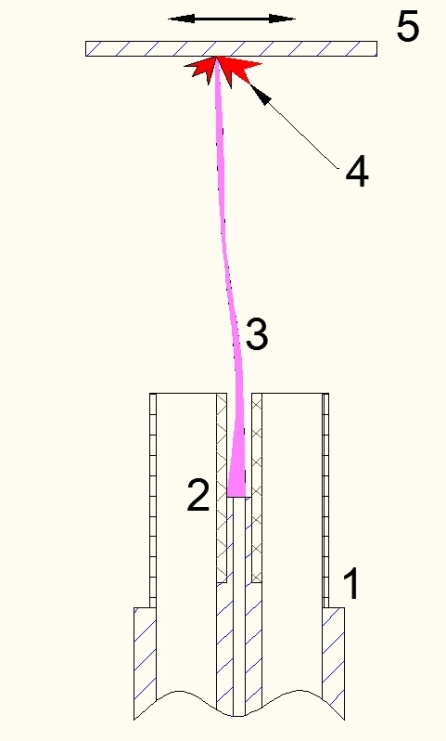 Были проведены измерения вторичноэмиссионных свойств обработанных таким способом мишеней, которые показали, что значение первого критического потенциала ( величина энергии электрона при которой коэффициент вторичной эмиссии становится >1 ) возрастает до значений ~ 150-170 В (при среднем значении, характерном для необработанных металлов ~  20 В).  Это означает возрастание более, чем в 8 раз порога микроволнового вторичноэмиссионного разряда (мультипактора) на поверхности образца.ЛитератураКоролёв Ю.Д., Месяц Г.А. Автоэмиссионные и взрывные процессы в газовом разряде // Новосибирск, Наука, 1982, 256 с.Бережецкая Н.К., Копьёв В.А., Коссый И.А., Кутузов И.И., Тиит Б.М. Взрывоэмиссионные явления на границе металл – горячая плазма // ЖТФ, 1991, т. 61, вып. 2, СС. 179-184. 